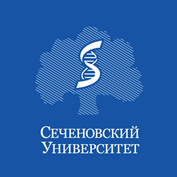 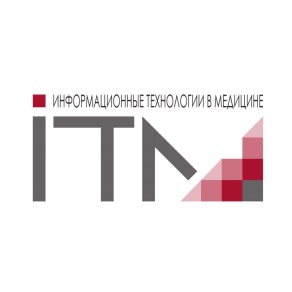 ИНФОРМАЦИОННОЕ ПИСЬМО о проведении конференцииПервый Московский государственный медицинский университет имени И.М. Сеченова Министерства здравоохранения Российской Федерации (Сеченовский Университет) проводит Всероссийскую конференцию молодых ученых «Цифровые технологии в современной медицине»ИТМСеченов 2022Конференция проводится 13 октября 2022 г. в рамках XIII Международного конгресса «Информационные технологии в медицине» (ИТМ-2022) (далее – конгресс) – крупнейшего ежегодного мероприятия в области цифрового здравоохранения в России, а также на территории Восточной Европы и Средней Азии. Единая среда профессионалов и молодых ученых способствует взаимному обмену опыта, интеграции знаний и компетенций молодых исследователей и ведущих экспертов предметной области.Организаторы конференции: Институт цифровой медицины Сеченовского Университета и #ИТМ: Информационные технологии в медицине/Информационные ресурсы для цифрового здравоохраненияК участию в конференции приглашаются: ученые в возрасте до 25 лет  из числа студентов, аспирантов и молодых ученых, работающих в организациях связанных с цифровой медициной.Оргкомитет конференции объявляет о сборе текстов научных работ, среди которых будет проведен конкурсный отбор. Подать заявку на доклад вы сможете по ссылке: https://itmcongress.ru/sechenov/. Победители конкурса выступят с докладами перед слушателями конференции. Основные научные направления конференции:представление данных и знаний в здравоохранении;обмен медицинскими данными;цифровые двойники в здравоохранении;моделирование в здравоохранении;применение методов искусственного интеллекта и математических методов для обработки медицинских данных и знаний;применение телемедицинских технологий при оказании медицинской помощи;обработка сигналов медицинских устройств;научное обоснование возможностей робототехники и формирование требований к робототехническим системам;компьютерная инженерия;нейроинформатика и нейроинженерия;стандартизация и нормативное и законодательное обеспечение цифровой медицины;организация применения и управление применением цифровых технологий в здравоохранении;анализ влияния цифровых технологий на деятельность медицинских работников и выявление рисков их негативного влияния на эффективность лечебного процесса;оценка эффекта от внедрения цифровых технологий в практическое здравоохранение (медицинский, социальный экономический)Среди отобранных докладов по результатам выступлений будет определен победитель «Лучшая работа молодых ученых в области цифровой медицины-2022».Все отобранные работы будут опубликованы в научном журнале «Российский журнал телемедицины и электронного здравоохранения»Состав конкурсной комиссии:Клименко Герман Сергеевич, старший преподаватель кафедры информационных и интернет технологий Сеченовского Университета, Копылов Филипп Юрьевич, д.м.н., Директор института персонализированной кардиологии Сеченовского УниверситетаКошечкин Константин Александрович, д.ф.н., доцент кафедры информационных и интернет технологий Сеченовского УниверситетаЛебедев Георгий Станиславович, д.т.н., директор института цифровой медицины Сеченовского УниверситетаПавлов ЧавдарСавович, д.м.н., Заместитель директора института клинической медицины им. Н.В.СклифосовскогоСеченовского УниверситетаРешетов Игорь Владимирович, д.м.н., Академик РАН, Директор института кластерной онкологии им. Профессора Л.Л. Левшина Сеченовского УниверситетаФартушный Эдуард Николаевич, заместитель директора института цифровой медицины Сеченовского УниверситетаШадеркин Игорь Аркадьевич, к.м.н., заведующий лабораторией электронного здравоохранения Сеченовского Университета